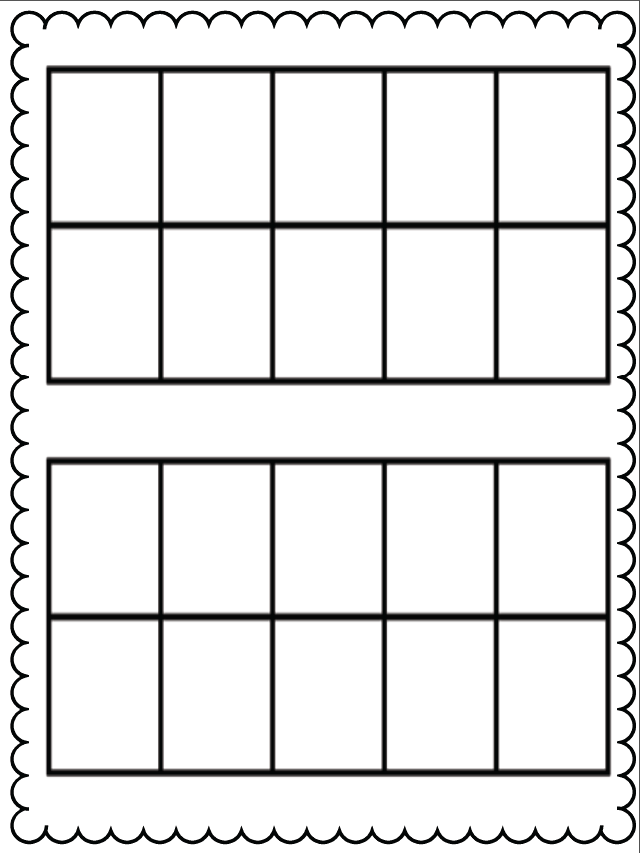 TensOnes10TensOnes11TensOnes12TensOnes13TensOnes14TensOnes15TensOnes16TensOnes17TensOnes18TensOnes19TensOnes20